Weekly Update – Term 3 – 13 March 2023  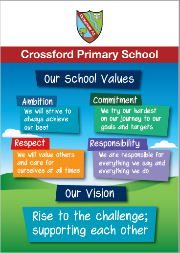 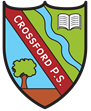 What Matters To You Family SurveyOver the next 3 years Fife Council Education Service will receive additional funding to support us to undertake strategic approaches to achieve the mission of the Scottish Attainment Challenge, with a clear focus on delivering equity through improving outcomes for learners impacted by poverty.

The funding should be focused on resources, activities and approaches focussed on learners impacted by poverty, which will lead to improvements in literacy, numeracy and support health and wellbeing.

To help us identify areas of focus we would like to know your thoughts on what matters to you. What do you feel this additional funding should be used to support to ensure the best outcomes for our children and young people across Fife?  Please click on the link below to access the survey.

This short survey should take no longer than 5 minutes to complete and will help us determine our direction of travel over the next 3 years.

Many thanks for your input and time.https://forms.office.com/Pages/ResponsePage.aspx?id=oyzTzM4Wj0KVQTctawUZKa6K-6MytolDrZ3-EIANCiBUNDZISDk2MUwwVUpSNTZTUU1GWEpFWVk3Ny4uRed Nose Day 2023 17th march 2023In celebration of Red Nose Day this year the P7s are planning some fun things for us all to enjoy!This will include a dress down day. If possible, it would be much appreciated if your child wore something red and brought a donationIf you don’t have something red then we plan on selling red noses!We will be doing fund raising activities on Friday and further information will be told throughout the week. Brooke, P7Star ListenersEach week we will be recognising and celebrating good listening skills Sitting stillBeing quietLooking at the person who is talkingListening to all of the words.Our star listeners last week were:-Primary 1 - IslaPrimary 1/2 – HarryPrimary 3 – AvaPrimary 4 – EmiliaPrimary 5 – SophieWell done and thank you!Star Writers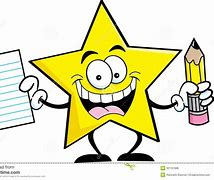 Each week we will be recognising Star Writers in each class at assembly.  Star Writer for this week is:-Primary 1 – Jude – for showing super improvement when sounding out his words.Primary 1/2 – Lola – for using los of play opportunities to build sentences independently at thw writing table.Primary 2 – Bruce – for independently writing instructions ‘How to catch a gingerbread man’ and adding extra detail.Primary 3 – Leah – for writing a lovely letter to Rouge, the red squirrel, and remembering to include every feature of a letter.Primary 4 – Brody – for writing a recount of our trip to Hopetoun House with lots of detail, description and in a logical order.Primary 5 – Jude – for effort and concentration during writing and using many descriptive words and phrases.Primary 6 – Mason – for consistently using joined script in written work.ANDPrimary 6 – Liam – for effort and concentration during extended writing which meant he wrote over one side of A4 during the lesson.Parents EveningsYou are invited to make appointments for the school's next parent-teacher meetings.The parent-teacher meetings are on 14/03/2023 and 16/03/2023 and 22/03/2023.To make your appointments please login at: https://parents-booking.co.uk/Crossford</aTo login you will need to enter your name, your child's name ([First Name] [Last Name]) and your child's date of birth ([Birth Date]). The login details you enter must match those we have on record for you.Appointments will be available to book from 18:00 on 06/03/2023 until 23:55 on 10/03/2023.After you have made your appointments you can choose to print or e-mail confirmation.If you cannot login please contact the school office.N.B. The email address field on the login page is only used to send your appointment confirmation. If you have problems logging in, it will not be because of the e-mail address you entered.You can download a https://knowledge.parents-booking.com/downloads/Parent%20Booking%20-%20Parent%20Guide.pdf if you would like some detailed instructions on how to use Parents Booking.We look forward to you joining us for parents' evening.Save the date - Parent Council School Discos – 24 MarchCrossford Primary School Parent Council are organising discos in school for our children on 24 March at the following timesP1 - P3    6:00 - 7:00P4 - P7   7:30 - 8:30Consultation on the Local Transport Strategy for Fife 2023-2033Fife Council is consulting on the Local Transport Strategy for Fife 2023-2033. We invite you to have your say on our priorities and ambitions by completing our survey.The Local Transport Strategy sets out our vision for fair, sustainable access for all and a proposed action plan for the next ten years.Details of the consultation events, as well as a link to the survey, are on our web page: www.fife.gov.uk/transportstrategy Paper copies are available at Fife Council Customer Service CentresConsultation closes Sunday 2 AprilPE KitPE kit should be worn for all PE sessions.  We recommend:- Indoor PE – plain t-shirt, shorts/leggings, indoor PE shoes (trainers or plimsoles)Outdoor PE – warmer weather - plain t-shirt, shorts/leggings, outdoor trainers or plimsolesOutdoor PE – colder weather – plain t-shirt, hoodie, joggers, outdoor trainers or plimsolesNo football strips please.Parent Club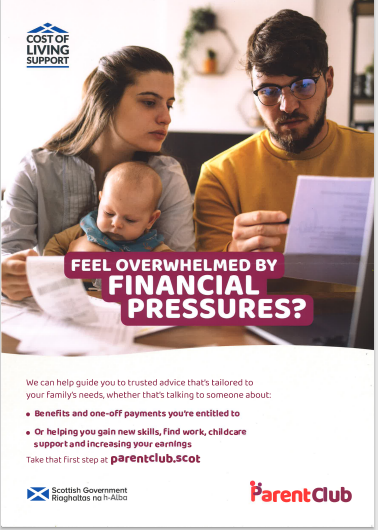 NeurodevelopmentFife Council have launched neurodevelopmental webpages. They aim to provide advice, guidance and support for children and young people with neurodevelopmental needs and their parents/carers. We hope you find these pages helpful.The pages provide information on:What we mean by Neurodevelopment – what neurodevelopment is and what we may notice when a child or young person has neurodevelopmental needs.Fife’s Neurodevelopmental Assessment Pathway for children and young people – this provides guidance on the process of neurodevelopmental assessment in Fife.Neurodevelopmental support available - helpful resources and information on services who provide support on a range of areas that can often be impacted by neurodevelopment including - behaviour, communication, wellbeing, learning and sensory skills.You can access the webpages using the link below.Neurodevelopment | GIRFEC (fife.scot)Drop Everything and ReadOur reading ambassadors are introducing weekly ‘drop everything and read’ (DEAR) sessions on a Monday afternoon.  All children and staff will have some time where everyone stops what they are doing has some time (around 20 minutes) to read any text of their choice.  Children can bring in their own book from home for these sessions or choose a book from the classroom libraries. 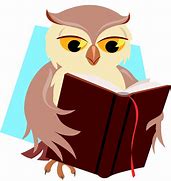 Dropping off and picking up timesWhenever possible we encourage children and families to walk to school.  This is good for our health and eases congestion around the school grounds at these busy times of day.  It also makes walking safer if there are less vehicles around the school grounds.  If you do need to drive children to school please consider parking away from the school gates and be mindful of children crossing the road particularly as you approach the school gates.  Thank you for your support with this.Child Protection & SafeguardingOur current child protection co-ordinators are:-Mrs Lorna Bernard – lorna.bernard@fife.gov.ukMrs Sharon Logie – sharon.logie-qh@fife.gov.ukIf you are ever concerned about the immediate safety of a child then do not hesitate to contact Police Scotland on 999.If you need to share any concerns outwith school working hours, please contact Fife Social Work using the contact details below:-Social Work Contact Centre – 03451 551503Out of hours Social Work (evenings and weekends only) – 03451 550099Enrolments for Primary 1 and Secondary 1Parents and carers of children transitioning into S1 in August 2023 must enrol before 15/03/23  using the link below:Enrol in secondary school | Fife CouncilParents and carers of children transitioning into Primary 1 in August 2023 must enrol before 15/03/2023 using the link below:Enrol in primary school | Fife CouncilWeek beginning 13 March 2023Enrol in secondary school | Fife CouncilIf you apply for a catchment school only, we will send out an email before the 30th of April to confirm your child's place at that school. If you make a placing request for a school out-with your catchment area, we will send out a letter in the post with the outcome of your request before the 30th of April 2023, as per Fife Council policy.www.fife.gov.ukEnrol in primary school | Fife CouncilEnrolling in primary school **Applications for Primary One open from 9th January 2023 and close at midnight on 15th March 2023.** Parents and carers enrolling their child(ren) for Primary one or looking to request a place for their child(ren) at another school, which isn’t their catchment school, can now do this quickly and easily online.www.fife.gov.ukMondayDrop Everything And ReadTuesdayPE – P7, P6, P5, P4, P3 & P2Parents EveningWednesdayPE – P1, P1/2, P2 & P3P4-7 committeesThursdayPE – P4, P5, P7, P6, P1/2 & P1Team of P6 and P7 children attending Rugby FestivalParents EveningFridayAssemblies